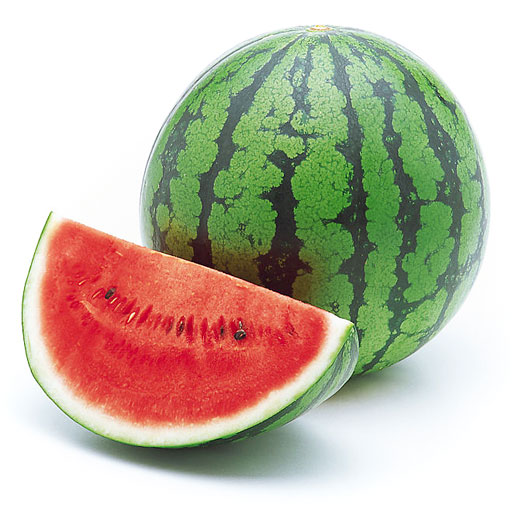 Примерный рассказ.Это арбуз  ,большая ягода..  Он большой  и тяжёлый.   Арбуз круглый по форме, гладкий  на ощупь.Арбуз  зелёного цвета  снаружи ,а внутри-красный. Арбуз очень сладкий  на вкус  и очень ароматный. Арбуз  растёт  на бахче.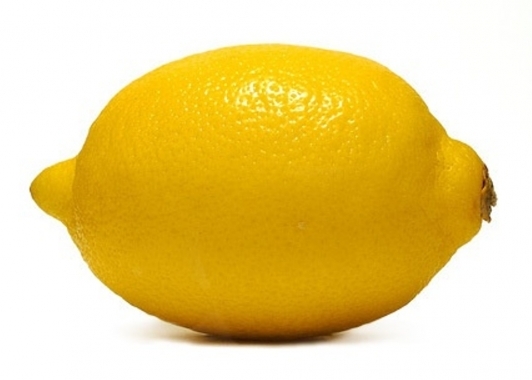 Примерный  рассказ.Это  лимон – это  фрукт . Он маленький  и  лёгкий . Лимон продолговатой формы,  жёлтого цвета. Арбуз   кислый  на вкус  и  кисловатый  на запах.Лимон растёт на лимонном дереве.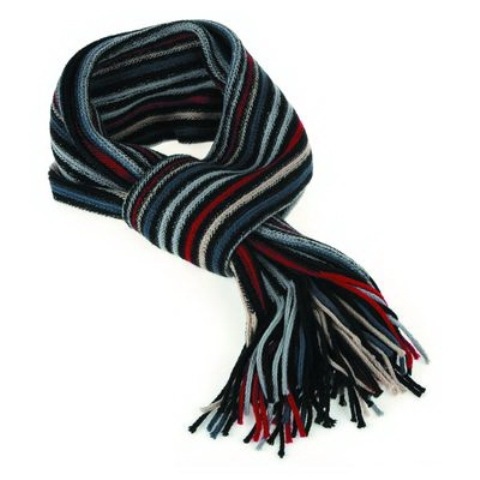 Примерный рассказ.Это шарф-он относится к предметам одежды , он  длинный  и узкий. Шарф  имеет прямоугольную  форму.   Шарф   мягкий  ,полосатый,  в синюю и красную  полоски.  Он  сделан  из шерсти, поэтому  очень  тёплый. Шарф  носят  в холодное  время  года  -осенью  ,зимой  и весной. Используют  для  защиты  от холода.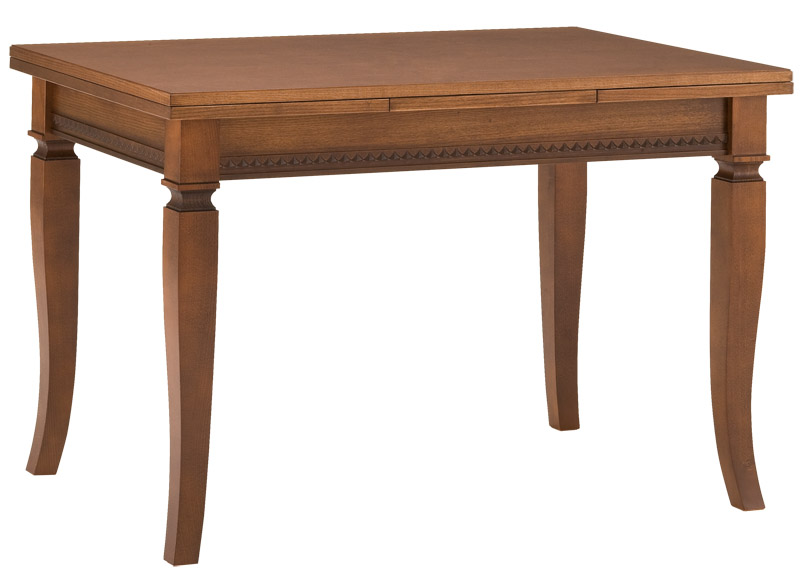 Примерный рассказ.Это  стол, относится к мебели.   Стол большой  и тяжёлый. Стол прямоугольный, коричневого цвета. Стол сделан  из дерева. Стол  стоит  дома. За ним можно обедать.?Что это(+ обобщающее слово)Величина  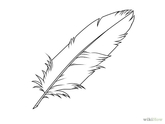 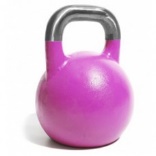     Вес              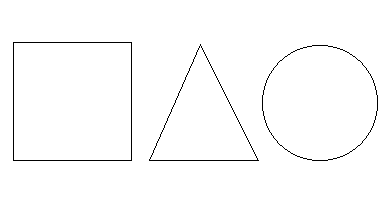 Форма предмета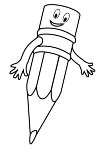 Цвет 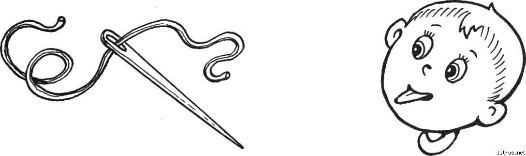 Вкус 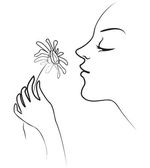 Запах 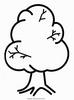 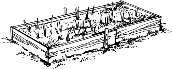 Где растет?Что это(+ обобщающее слово)Величина        Вес              Форма предметаЦвет Вкус Запах Где растет?Что это(+ обобщающее слово)Величина        Вес              Форма предметаЦвет 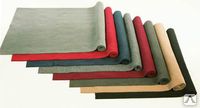  Материал 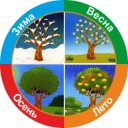 Время года 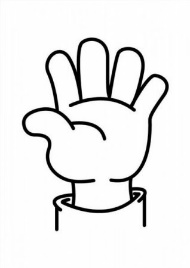 использование?Что это(+ обобщающее слово)Размер       Вес              Форма предметаЦвет  Материал 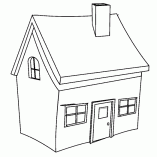 Где стоит  Использование 